第二课 名字和年龄  Lesson 2 Name and AgeI. Pinyin Chart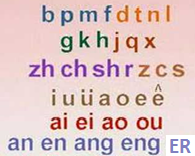 II. Vocabulary Table**Homework: Write at least twice Chinese characters and Pinyin above.III. 对话  DialogueA (欣萍): 妳好吗？Nǐ hǎo ma?How are you?B (法丽): 我很好。 谢谢! 妳呢？                  Wǒ hěn hǎo. Xiè xiè!  Nǐ ne?                  I am fine. Thanks! How about you?A (欣萍): 我也很好。妳姓什么？                  Wǒ yě hěn hǎo. Nǐ xìng shén me?                  I am fine, too. What is your surname?B (法丽): 我姓史, 叫法丽。妳叫什么名字?                  Wǒ xìng shǐ, jiào fǎ lì. Nǐ jiào shén me míng zì?                  My last name is Shi, called Fali. What is your name?A (欣萍): 我叫刘欣萍. 妳几岁了？                  Wǒ jiào liú xīn píng. Nǐ jǐ suì le?                  My name is Liu, Shin-Ping. How old are you?B (法丽): 我50岁。 妳多大了？                  Wǒ 50 suì. Nǐ duō dà le?                  I am 50 years old. How old are you?A (欣萍): 我25岁。                  Wǒ 25 suì.                  I am 25 years old.IV. VideosVideo [14:56]: Growing up with Chinese Lesson 4 AgeVideo [3:49]: Top 10 Essential Phrases in Mandarin中文 (Chinese): Top->Down; L->R拼音 (Pinyin)英文 (English)妳nǐ  You (Female)我wǒ I吗maQuestion mark很hěnVery谢谢xiè xièThanks也yěAlso, too几jǐSeveral岁suìMeasure word for age了lePast tense marker (done; finished)多duōMany大dàBig一yīOne二èr Two三sānThree四sìFour五wǔFive六liùSix七qīSeven八bāEight九jiǔNine十shíTen百bǎiHundred千qiānThousand万wànTen thousands